                            ИНСТИТУТ  ИНОСТРАННЫХ ЯЗЫКОВ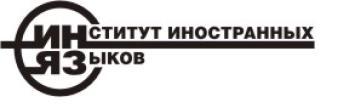                                Санкт-Петербург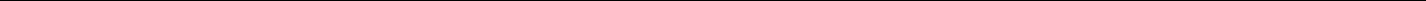 Договор	_______ № _______________________Санкт-Петербург	«____» ____________ 20____ г.Исполнитель: Автономная некоммерческая организация дополнительного профессионального образования «Институт иностранных языков»  на основании государственной лицензии серии 78Л02 №0001758, выданной Правительством Санкт-Петербурга Комитетом по образованию (Дата выдачи: 17 марта 2017. Регистрационный номер: 2803. Срок действия: с 17 марта 2017 года бессрочно) в лице Генерального директора М.И.Алексеева, действующего на основании Устава Института, зарегистрированного Главным Управлением Министерства Юстиции РФ по СПб 25.08.2008г., с изменениями от 27.12.2016г.(далее—Институт), с одной стороны и______________________________________________________________________________________ (фамилия, имя, отчество (при наличии) законного представителя несовершеннолетнего лица, действующего в интересах несовершеннолетнего лица, зачисляемого на обучение ИЛИ фамилия, имя, отчество (при наличии) лица. зачисляемого на обучение, самостоятельно оплачивающего обучение ИЛИ наименование организации с указанием должности, фамилии, имени, отчества (при наличии) лица, действующего от имени организации, реквизиты документов, подтверждающих полномочия указанного лица именуем____в дальнейшем «Заказчик»_______________________________________________________________________________________(фамилия, имя, отчество (при наличии) лица, зачисляемого на обучение) именуем____в дальнейшем «Обучающийся»  ___________________________________________________________________________совместно именуемые Стороны, заключили настоящий Договор о нижеследующем:ПРЕДМЕТ ДОГОВОРА1.1.         Исполнитель обязуется предоставить образовательную услугу, а Обучающийся / Заказчик обязуется оплатить образовательную услугу по программе дополнительного образования:_____________________________________________________________________________________________1.2.          Нормативный объем обучения по образовательной программе в соответствии с учебным планом Института составляет       ____________________________ ак.ч.(1 ак.ч.=45 мин..)1.3.	Срок обучения с _______________________ по______________________1.4.	Форма обучения ________________________________________________1.5.	Содержание и характеристика образовательных программ представлены на сайте Исполнителя в сети Интернет (www.ifl.spb.ru), раздел образовательные программы.1.6.          После освоения Обучающимся образовательной программы и успешного прохождения итоговой аттестации ему выдается документ об обучении - свидетельство об освоении образовательной программы (свидетельство о повышении квалификации), установленного Институтом образца.      Обучающемуся, не прошедшему итоговую аттестацию или получившему на ней неудовлетворительные результаты, а также обучающемуся, освоившему часть образовательной программы выдаётся справка об обучении или о периоде обучения, установленного Институтом образца.ПРАВА ИСПОЛНИТЕЛЯ, ЗАКАЗЧИКА И ОБУЧАЮЩЕГОСЯ2.1.1.	Исполнитель вправе самостоятельно осуществлять образовательный процесс, выбирать системы оценок, формы, порядок и периодичность промежуточной и итоговой аттестации Обучающегося.2.1.2.	Применять к Обучающемуся меры поощрения и налагать взыскания в соответствии с законодательством Российской Федерации, учредительными документами Института, настоящим договором и локальными нормативными актами Института.2.1.3.	Исполнитель вправе признать нецелесообразным дальнейшее обучение Обучающегося в Институте и приостановить действие настоящего Договора с доведением этого решения до Обучающегося и Заказчика в следующих случаях:2.1.3.1.	за нарушение Обучающимся обязанностей, предусмотренных действующим законодательством, Уставом Института, Правилами внутреннего распорядка;2.1.3.2.	за неисполнение обязанностей по настоящему договору в соответствии с п.п. 3.2, 3.3, 5.5, 4.2, 5.7, 5.8.2.1.4.	Занятия начинаются по мере комплектования групп.2.2.	Заказчик имеет право:2.2.1.	Ознакомиться с Уставом Института, лицензией, а также учебным планом соответствующей образовательной программы и с программами содержащихся в нем дисциплин;2.2.2.	Получать информацию по вопросам организации и обеспечения надлежащего предоставления образовательных             услуг2.2.3.	Получать от Исполнителя информацию об успеваемости Обучающегося, его отношении к учебе, а также по вопросам обеспечения учебного процесса;2.2.4.	Получать от Исполнителя справки за требуемый период о размере средств, поступивших от него на счет Института в качестве оплаты обучения Обучающегося.2.3.	Обучающийся имеет право:2.3.1.	Ознакомиться с Уставом Института, лицензией, а также учебным планом соответствующей образовательной программы и с программами содержащихся в нем дисциплин;2.3.2.	Обращаться к работникам Института по вопросам, касающимся процесса обучения;2.3.3.	Получать полную и достоверную информацию об оценке своих знаний, умений и навыков, а также о критериях этой оценки;2.3.4.	Вправе получать информацию по вопросам организации и обеспечения надлежащего предоставления образовательных             услуг.2.3.5.       Пользоваться всеми академическими правами в соответствии с частью 1 статьи 34 ФЗ от 29.12.12 № 273 – ФЗ «Об образовании в РФ».2.3.6.       Пользоваться в порядке, установленном локальными нормативными актами, имуществом Института, необходимые для усвоения образовательной программы.2.3.7.	Пользоваться библиотекой Института в часы ее работы;2.3.8.	Принимать участие в социально-культурных, оздоровительных и т.п. мероприятиях, организованных Исполнителем;2.3.9.       В одностороннем порядке отказаться от исполнения настоящего договора при условии оплаты Исполнителю фактически понесенных им расходов, уведомив Директора Института о своем намерении в письменном виде.ОБЯЗАННОСТИ СТОРОН                                                     3.1.	ОБЯЗАННОСТИ ИСПОЛНИТЕЛЯ3.1.1.	Зачислить Обучающегося, выполнившего установленные законодательством РФ, учредительными документами, локальными нормативными актами Института, условия приема, в качестве Слушателя.3.1.2.	Довести до Заказчика и Обучающегося информацию, содержащую сведения о предоставлении платных образовательных услуг в порядке и объеме, которые предусмотрены Законом РФ от 7 февраля 1992 г. №2300-1 «О защите прав потребителей» и Федеральным законом от 29 декабря 2012 г. №273-Фз «Об образовании в РФ»3.1.3.	Организовать и обеспечить надлежащее представление образовательных услуг, предусмотренных разделом 1 настоящего договора.3.1.4.	  Образовательные услуги оказываются в соответствии с учебным планом и расписанием занятий Исполнителя.3.1.5.	Обеспечить Обучающемуся уважение человеческого достоинства, защиту от всех форм физического и психического насилия, оскорбления личности, охрану жизни и здоровья.3.1.6.    Сохранить место за обучающимся в случае пропуска занятий по уважительным причинам с учетом оплаты услуг, предусмотренных разделом 1 настоящего договора. 3.2.ОБЯЗАННОСТИ ЗАКАЗЧИКА3.2.1.	Заказчик обязан3.2.1.1.	Своевременно вносить оплату за предоставляемые Обучающемуся образовательные услуги , указанные в разделе 1 настоящего Договора, в размере и порядке, определенным настоящим Договором, а также предоставить платежные документы, подтверждающие такую оплату;3.2.1.2.	Обеспечить посещение Обучающимся занятий согласно учебному расписанию;3.2.1.3.	Извещать Институт об уважительных причинах отсутствия Обучающегося на занятиях;3.2.1.4.  Возмещать ущерб, причиненный Обучающимся имуществу Исполнителя, в соответствии с законодательством Российской Федерации;3.2.1.5.  В случае пропуска занятий Обучающимся не по вине Исполнителя деньги за пропущенные часы не возвращаются.3.3.	ОБЯЗАННОСТИ ОБУЧАЮЩЕГОСЯ3.3.1.	Обучающийся обязан:3.3.1.1.  Соблюдать требования, установленные статьей 43 ФЗ от 29.12.12 № 273 – ФЗ «Об образовании в РФ»;3.3.1.2.	Соблюдать требования Правил внутреннего распорядка Института, учебную дисциплину и общепринятые нормы поведения;3.3.1.3.	Посещать занятия в соответствии с учебным расписанием,3.3.1.4.	Выполнять задания по подготовке к занятиям, предусмотренные учебным планом Института;3.3.1.5.	Выполнять установленную учебным планом программу обучения и сдавать экзамены и зачеты в строго установленные сроки. Неявка на экзамен/зачет без уважительной причины рассматривается как его несдача;3.3.1.6.	Бережно относиться к имуществу Исполнителя.4. СТОИМОСТЬ УСЛУГ, СРОКИ И ПОРЯДОК ИХ ОПЛАТЫ4.1.1.	Полная стоимость образовательных услуг за весь период обучения составляет ________________________________________________________________________________________________рублей. Увеличение стоимости образовательных услуг после заключения настоящего Договора не допускается, а исключением увеличения стоимости указанных услуг с учетом уровня инфляции , предусмотренного основными характеристиками Федерального бюджета на очередной финансовый год и плановый период.4.2.	Оплата первого взноса за образовательные услуги вносится _____________________________________________дней после подписания договора либо до даты начала занятий (в зависимости от того, что наступит раньше). Вслучае невнесения первого взноса в указанный срок, договор считается аннулированным. Оплата последующихвзносов вносится по следующему графику:________________________________________________________________________________________________________________________________________________________________________________________________4.3.	Оплата обучения производится путем перечисления денежных средств на счет Исполнителя.4.4.	Обязанности Заказчика по оплате услуг по обучению на каждом этапе (периоде) обучения считаются исполненными в момент поступления денежных средств (в том числе пени) на счет Исполнителя. Услуги по обучению считаются оплаченными полностью при поступлении денег (денежных средств) за последний этап обучения.ОСНОВАНИЯ ИЗМЕНЕНИЯ И РАСТОРЖЕНИЯ ДОГОВОРАУсловия,  на  которых заключен настоящий Договор,  могут быть  изменены в соответствии с действующим законодательством Российской Федерации. Настоящий  Договор  может  быть расторгнут по соглашению сторон.Заказчик  вправе  отказаться  от исполнения договора при условии оплаты Исполнителю фактически понесенных им расходов.Заказчик вправе отказаться от исполнения договора и потребовать полного возмещения убытков если в установленный договором срок недостатки платных образовательных услуг не устранены исполнителем. Заказчик также вправе отказаться от исполнения договора если им обнаружен существенный недостаток оказанных платных образовательных услуг или иные существенные отступления от условий договора. Если Исполнитель нарушил сроки оказания платных образовательных услуг (срок начала и (или) окончания оказания платных образовательных услуг и (или) промежуточные сроки оказания платной образовательной услуги) либо если во время оказания платных образовательных услуг стало очевидным, что они не будут осуществлены в срок, Заказчик вправе по своему выбору: а) назначить Исполнителю новый срок, в течение которого исполнитель должен приступить к оказанию платных образовательных услуг и (или) закончить оказание платных образовательный услуг; б) поручить оказать платные образовательные услуги третьим лицам за разумную цену и потребовать от исполнителя возмещения понесенных расходов;в) потребовать уменьшение стоимости платных образовательных услуг;г) расторгнуть договор.Обучающийся может расторгнуть настоящий договор с письменного  согласия  Заказчика  при  условии  оплаты Заказчиком Исполнителю фактически понесенных им расходов.Исполнитель вправе отказаться от исполнения обязательств по Договору из-за  нарушения Обучающимся и/или Заказчиком условий настоящего Договора (п.п. 3.2.1. и 3.3.1.) или существенного изменения обстоятельств деятельности, вызванных форс-мажорными обстоятельствами, в т.ч. изменением законодательства РФ. Существенным изменением обстоятельств по настоящему Договору признается также заболевание Обучающегося, препятствующее обучению.По инициативе Исполнителя Договор может быть расторгнут в одностороннем порядке в следующих случаях:а) применение к обучающемуся, достигшему возраста 15 лет отчисления как меры дисциплинарного взысканияб) невыполнение обучающимся по профессиональной образовательной программе обязанностей по добросовестному освоению такой образовательной программы и выполнению учебного плана;в) установление нарушения порядка приема в АНОДПО Институт иностранных языков, повлекшего по вине студента его незаконное зачисление в АНОДПО Институт иностранных языков;г) просрочка оплаты стоимости обучения;д) невозможность надлежащего исполнения обязательств Исполнителя по оказанию платных образовательных услуг вследствие действий (бездействия) Обучающегося.Прекращение действия Договора по основаниям, указанным в п.п. 5.2. - 5.8., настоящего договора, оформляется приказом генерального директора АНОДПО Институт иностранных языков об      отчислении Обучающегося. Заказчик вправе отказаться от исполнения Договора и потребовать полного возмещения убытков, если в установленный Договором срок недостатки платных образовательных услуг не устранены.В случае одностороннего отказа Обучающегося/Заказчика  от исполнения настоящего договора, последний считается расторгнутым с момента получения Исполнителем соответствующегописьменного уведомления.ОТВЕТСТВЕННОСТЬ СТОРОН ЗА НЕИСПОЛНЕНИЕ ИЛИ НЕНАДЛЕЖАЩЕЕ ИСПОЛНЕНИЕ ОБЯЗАТЕЛЬСТВ ПО НАСТОЯЩЕМУ ДОГОВОРУ6.1.	В случае неисполнения или ненадлежащего исполнения сторонами встречных обязательств по настоящему договору они несут ответственность, предусмотренную законодательством Российской Федерации, а также настоящим Договором.6.2.	Исполнитель вправе отказаться от исполнения обязательств по договору при условии полного возмещения Обучающемуся убытков.6.3.	При обнаружении недостатка образовательной услуги, в том числе указания не в полном объеме, предусмотренным образовательными программами Заказчик вправе по своему выбору потребовать:безвозмездное оказание образовательной услуги;соразмерное уменьшение стоимости оказанной образовательной услуги;возмещение понесенных им расходов по устранению недостатком оказанной образовательной услуги своими силами или третьими лицами;6.4.	Заказчик вправе отказаться от исполнения договора и потребовать полного возмещения убытков, если недостатки образовательной услуги не устранены исполнителем, а также если им обнаружен существенный недостаток оказанной образовательной услуги.6.5.	Если Исполнитель нарушил сроки оказания образовательной услуги, либо если во время оказания образовательной услуги стало очевидным, что она не будет оказана в срок, Заказчик вправе:назначить Исполнителю новый срок оказания образовательной услуги;поручить оказать образовательную услугу третьим лицам за разумную цену и потребовать от Исполнителя возмещения принесенных расходов;потребовать уменьшения стоимости образовательной услуги.6.6.	Стороны освобождаются от ответственности за неисполнение или ненадлежащее исполнение своих обязанностей, вызванное обстоятельствами непреодолимой силы согласно действующему законодательству. По окончании действия таких обстоятельств исполнение обязательств по настоящему Договору возобновляется.6.7.	В случае если обстоятельства непреодолимой силы имеют место свыше трех месяцев, данный факт может являться основанием для расторжения настоящего Договора с осуществлением взаиморасчетов сторон.7.СРОК ДЕЙСТВИЯ ДОГОВОРА И ДРУГИЕ УСЛОВИЯ7.1.	Настоящий договор вступает в силу со дня его заключения сторонами и действует до полного исполнения сторонами обязательств, но не более 1 года, если договором не предусмотрено иное.7.2.	Отношения сторон, не урегулированные настоящим Договором, регламентируются действующим законодательством Российской Федерации.7.3.	Изменения Договора оформляются дополнительными соглашениями к Договору в письменном виде и подписываются уполномоченными представителями сторон.7.4.	Все дополнительные соглашения (протоколы, приложения и дополнения) к настоящему Договору заключаются в письменном виде, подписываются сторонами и являются его неотъемлемой частью.7.5.	Настоящий Договор составлен в ___ экземплярах, имеющих равную юридическую силу, и находящихся у каждой из сторон.ДОПОЛНИТЕЛЬНЫЕ УСЛОВИЯ.______________________________________________________________________________________________________9. АДРЕСА, РЕКВИЗИТЫ И ПОДПИСИ СТОРОНМ.П.					М.П.					М.П.АНОДПО Институт иностранных языков (Исполнитель)ЗАКАЗЧИКОБУЧАЮЩИЙСЯ___________________________________(Ф.И.О.,___________________________________ если заказчик – юридическое лицо, то наименование фирмы,  юридический адрес, банковские реквизиты
___________________________________ Паспорт      №	___________________________________(Ф.И.О.,___________________________________ если заказчик – юридическое лицо, то наименование фирмы,  юридический адрес, банковские реквизиты
___________________________________ Паспорт      №	_______________________________(Ф.И.О.,_______________________________ Паспорт      №	_______________________________(Ф.И.О.,_______________________________ Паспорт      №	выдан 	выдан 	выдан 	выдан 	Регистрация 	Регистрация 	Регистрация 	Регистрация 	проживаю проживаю проживаю проживаю телефонтелефонтелефонтелефонe-maile-maile-maile-mailСогласен на обработку своих персональных данных в порядке, установленном Федеральным законом от 27 июля . № 152-ФЗ «О персональных данных»Согласен на обработку своих персональных данных в порядке, установленном Федеральным законом от 27 июля . № 152-ФЗ «О персональных данных»Согласен на обработку своих персональных данных в порядке, установленном Федеральным законом от 27 июля . № 152-ФЗ «О персональных данных»Согласен на обработку своих персональных данных в порядке, установленном Федеральным законом от 27 июля . № 152-ФЗ «О персональных данных»Генеральный директор Алексеев М.И.Генеральный директор Алексеев М.И.Подпись Заказчика Подпись Заказчика Подпись ОбучающегосяПодпись Обучающегося